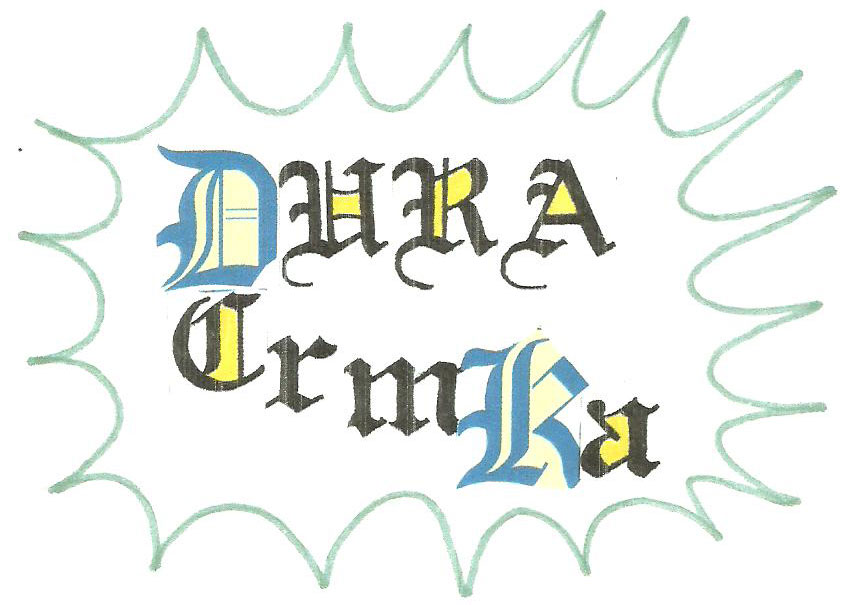 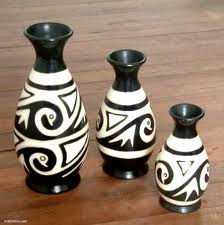 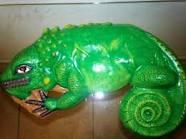 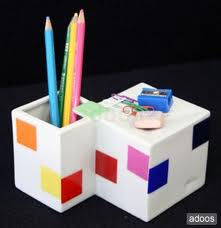 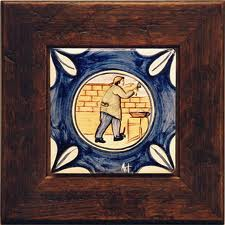 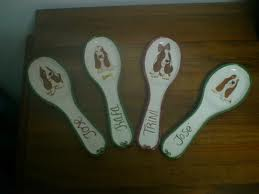 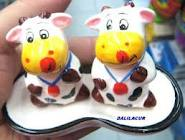 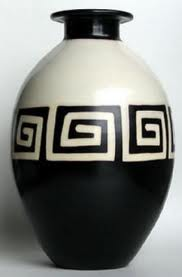 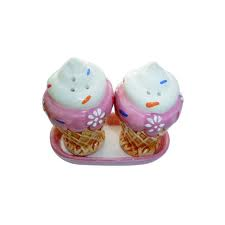 CARCHI-TULCAN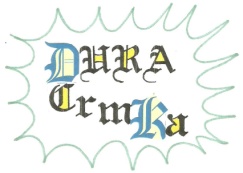 Tetera, azucarero, servilletero en cerámica decorada a mano:PVP: $ 5.50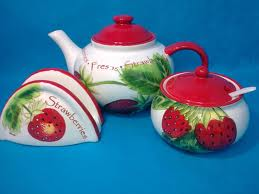 Saleros y azucareros:PVP: $4.50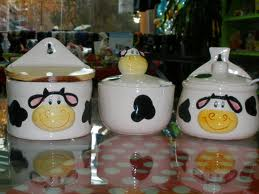 Jarros para beber:PVP: $5.00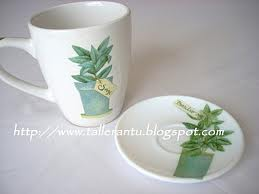 Cafetera decorada a mano:PVP: $ 7.50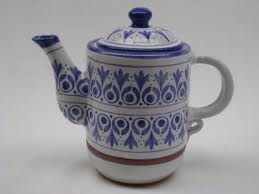 